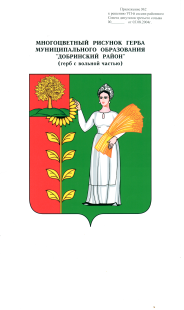 ПОСТАНОВЛЕНИЕАдминистрации сельского поселенияПушкинский сельсоветДобринского муниципального района липецкой области25.10.2018г.                                   с. Пушкино                                  №61Об утверждении Порядка формирования, утверждения и ведения                       планов-графиков закупок товаров, работ, услуг для обеспечения нужд сельского поселения Пушкинский сельсовет Добринского муниципального районаВ соответствии с частью 5 статьи 21 Федерального закона от 05.04. 2013 г. №44-ФЗ «О контрактной системе в сфере закупок товаров, работ, услуг для обеспечения государственных и муниципальных нужд», администрация  сельского поселения Пушкинский сельсовет ПОСТАНОВЛЯЕТ:Утвердить Порядок формирования, утверждения и ведения планов-графиков закупок товаров, работ, услуг для обеспечения нужд сельского поселения Пушкинский сельсовет Добринского муниципального района, согласно приложению.Настоящий Порядок в течение 3 дней со дня его утверждения разместить на официальном сайте администрации сельского поселения Пушкинский сельсовет в сети «Интернет».3. Постановление администрации  сельского поселения Пушкинский сельсовет Добринского муниципального района Липецкой области от 02.03.2017 № 18 «Об утверждении Порядка формирования, утверждения и ведения планов-графиков закупок товаров, работ, услуг для обеспечения нужд сельского поселения Пушкинский сельсовет Добринского муниципального района» считать утратившим силу.4. Настоящее постановление вступает в силу со дня его официального обнародования.5. Контроль за исполнением настоящего постановления оставляю за собой.Глава администрации сельского Поселения Пушкинский сельсовет                                                      Н.Г. ДемиховаУтвержден постановлением администрации сельского поселения Пушкинский сельсовет от 25 .10.2018 г.  № 61ПОРЯДОКФОРМИРОВАНИЯ, УТВЕРЖДЕНИЯ И ВЕДЕНИЯ ПЛАНОВ-ГРАФИКОВ ЗАКУПОК ТОВАРОВ, РАБОТ, УСЛУГ ДЛЯ ОБЕСПЕЧЕНИЯ НУЖД  СЕЛЬСКОГО ПОСЕЛЕНИЯ ПУШКИНСКИЙ СЕЛЬСОВЕТ ДОБРИНСКОГО МУНИЦИПАЛЬНОГО РАЙОНА1. Настоящий Порядок регулирует вопросы формирования, утверждения и ведения плана-графика закупок товаров, работ, услуг для обеспечения нужд сельского поселения Пушкинский сельсовет Добринского муниципального района Липецкой области (далее - закупки) в соответствии с Федеральным законом от 5 апреля 2013 года №44-ФЗ "О контрактной системе в сфере закупок товаров, работ, услуг для обеспечения государственных и муниципальных нужд" (далее - Федеральный закон).2. Планы-графики закупок утверждаются в течение 10 рабочих дней следующими заказчиками:а) муниципальным заказчиком сельского поселения Пушкинский сельсовет Добринского муниципального района - со дня доведения до соответствующего муниципального заказчика объема прав в денежном выражении на принятие и (или) исполнение обязательств в соответствии с бюджетным законодательством Российской Федерации;б) автономными учреждениями, созданными муниципальным образованием, в случае, предусмотренном частью 4 статьи 15 Федерального закона, - со дня заключения соглашения о предоставлении субсидии на осуществление капитальных вложений в объекты капитального строительства муниципальной собственности или приобретение объектов недвижимого имущества в муниципальную собственность сельского поселения Пушкинский сельсовет Добринского муниципального района (далее - субсидии). При этом в план-график закупок включаются только закупки, которые планируется осуществлять за счет субсидий;в) автономными учреждениями, созданными муниципальным образованием, осуществляющими закупки в рамках переданных им полномочий муниципального заказчика по заключению и исполнению от имени муниципального образования, муниципальных контрактов, в случаях, предусмотренных частью 6 статьи 15 Федерального закона, - со дня доведения на соответствующий лицевой счет по переданным полномочиям объема прав  в денежном выражении на принятие и (или) исполнение обязательств в соответствии с бюджетным законодательством Российской Федерации.3. Формирование и ведение планов-графиков закупок производится в единой информационной системой в сфере закупок.4. Планы-графики закупок формируются заказчиками, указанными в пункте 2 настоящего Порядка, ежегодно на очередной финансовый год в соответствии с планом закупок в сроки, установленные главным распорядителем бюджетных средств (далее – ГРБС), с учетом следующих положений:а) заказчики, указанные в подпункте «а» пункта 2 настоящего Порядка, - в сроки, установленные главными распорядителями бюджетных средств (далее – ГРБС), но не позднее 1 ноября:формируют планы-графики закупок после внесения проекта закона (решения) о бюджете на рассмотрение законодательного (представительного) органа муниципального образования;утверждают сформированные планы-графики закупок после их уточнения (при необходимости) и доведения до соответствующего муниципального заказчика объема прав в денежном выражении на принятие и (или) исполнение обязательств в соответствии с бюджетным законодательством Российской Федерации.б) заказчики, указанные в подпункте «б» пункта 2 настоящего Порядка:формируют планы-графики закупок после внесения проекта (закона) решения о бюджете на рассмотрение законодательного (представительного) органа муниципального образования;утверждают планы-графики закупок после их уточнения (при необходимости) и заключения соглашений о предоставлении субсидий.в) заказчики, указанные в подпункте "в" пункта 2 настоящего Порядка:формируют планы-графики закупок после внесения проекта (закона) решения о бюджете на рассмотрение законодательного (представительного) органа муниципального образования, но не позднее 1 ноября;уточняют планы-графики закупок, после их уточнения (при необходимости) и заключения соглашений о передаче указанным юридическим лицам соответствующими муниципальными органами, являющимися  муниципальными заказчиками, полномочий муниципального заказчика на заключение и исполнение муниципальных контрактов.5. Формирование, утверждение и ведение планов-графиков закупок заказчиками, указанными в подпункте «в» пункта 2 настоящего Порядка, осуществляются от лица соответствующих муниципальных органов сельского поселения Пушкинский сельсовет Добринского муниципального района, передавшим этим заказчикам свои полномочия.6. В план-график закупок включается перечень товаров, работ, услуг, закупка которых осуществляется путем применения способов определения поставщика (подрядчика, исполнителя), установленных частью 2 статьи 24 Федерального закона, у единственного поставщика (подрядчика, исполнителя), а также путем применения способа определения поставщика (подрядчика, исполнителя), устанавливаемого Правительством Российской Федерации в соответствии со статьей 111 Федерального закона.7. В случае если определение поставщиков (подрядчиков, исполнителей) для заказчиков, указанных в пункте 2 настоящего Порядка, осуществляется уполномоченным органом или уполномоченным учреждением, определенными решениями о создании таких уполномоченных органов, уполномоченных учреждений или решениями о наделении их полномочиями в соответствии со статьей 26 Федерального закона, то формирование планов-графиков закупок осуществляется с учетом порядка взаимодействия указанных заказчиков с уполномоченным органом, уполномоченным учреждением.8. В план-график закупок включается информация о закупках, об осуществлении которых размещаются извещения либо направляются приглашения принять участие в определении поставщиков (подрядчиков, исполнителей) в установленных Федеральным законом случаях в течение года, на который утвержден план-график закупок, а также о закупках у единственного поставщика (подрядчика, исполнителя), контракты с которым планируются к заключению в течение года, на который утвержден план-график закупок.9. В случае если период осуществления закупки, включаемой в план-график закупок заказчиков, указанных в пункте 2 настоящего Порядка, в соответствии с бюджетным законодательством Российской Федерации превышает срок, на который утверждается план-график закупок, в план-график закупок также включаются сведения о закупке на весь срок исполнения контракта.10. Заказчики, указанные в пункте 2 настоящего Порядка, ведут планы-графики закупок в соответствии с положениями Федерального закона и настоящего Порядка. Внесение изменений в планы-графики осуществляется в случае внесения изменений в план закупок, а также в следующих случаях:а) изменение объема и (или) стоимости планируемых к приобретению товаров, работ, услуг, выявленные в результате подготовки к осуществлению закупки, вследствие чего поставка товаров, выполнение работ, оказание услуг в соответствии с начальной (максимальной) ценой контракта, предусмотренной планом-графиком закупок, становится невозможной;б) изменение планируемой даты начала осуществления закупки, сроков и (или) периодичности приобретения товаров, выполнения работ, оказания услуг, способа определения поставщика (подрядчика, исполнителя), этапов оплаты и (или) размера аванса, срока исполнения контракта;в) отмена заказчиком закупки, предусмотренной планом-графиком закупок;г) образовавшаяся экономия от использования в текущем финансовом году бюджетных ассигнований в соответствии с законодательством Российской Федерации;д) выдача предписания органами контроля, определенными статьей 99 Федерального закона, в том числе об аннулировании процедуры определения поставщиков (подрядчиков, исполнителей);е) реализация решения, принятого заказчиком по итогам обязательного общественного обсуждения закупки;ж) возникновение обстоятельств, предвидеть которые на дату утверждения плана-графика закупок было невозможно.11. Внесение изменений в план-график закупок по каждому объекту закупки может осуществляться не позднее чем за 10 дней до дня размещения в единой информационной системе в сфере закупок извещения об осуществлении соответствующей закупки или направления приглашения принять участие в определении поставщика (подрядчика, исполнителя) закрытым способом, за исключением случаев, указанных в пунктах 12 - 12(2) настоящих требований, но не ранее размещения внесенных изменений в единой информационной системе в сфере закупок в соответствии с частью 15 статьи 21 Федерального закона.12. В случае осуществления закупок путем проведения запроса котировок в целях оказания гуманитарной помощи либо ликвидации последствий чрезвычайных ситуаций природного или техногенного характера в соответствии со статьей 82 Федерального закона внесение изменений в план-график закупок осуществляется в день направления запроса о предоставлении котировок участникам закупок, а в случае осуществления закупки у единственного поставщика (подрядчика, исполнителя) в соответствии с пунктом 9 части 1 статьи 93 Федерального закона - в день заключения контракта.12(1). В случае осуществления закупок в соответствии с частями 2, 4 - 6 статьи 55, частью 4 статьи 55.1, частью 4 статьи 71, частью 4 статьи 79, частью 2 статьи 82.6, частью 19 статьи 83, частью 27 статьи 83.1 и частью 1 статьи 93 Федерального закона, за исключением случая, указанного в пункте 12 настоящего Порядка, внесение изменений в план-график закупок по каждому такому объекту закупки может осуществляться не позднее чем за один день до дня размещения в единой информационной системе в сфере закупок извещения об осуществлении соответствующей закупки или направления приглашения принять участие в определении поставщика (подрядчика, исполнителя) закрытым способом.12(2). В случае если в соответствии с Федеральным законом не предусмотрено размещение извещения об осуществлении закупки или направление приглашения принять участие в определении поставщика (подрядчика, исполнителя), внесение изменений в план-график по каждому такому объекту закупки может осуществляться не позднее чем за один день до дня заключения контракта.